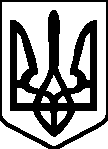                                                         ЧЕРГОВІ МІСЦЕВІ ВИБОРИ  25 жовтня 2020 рокуЦЕНТРАЛЬНО-МІСЬКА РАЙОННА У МІСТІ КРИВОМУ РОЗІ ТЕРИТОРІАЛЬНА ВИБОРЧА КОМІСІЯ   ДНІПРОПЕТРОВСЬКОЇ ОБЛАСТІвул. Свято-Миколаївська, . Кривий Ріг, Дніпропетровська область, 50000ПОСТАНОВА № 3«28»серпня 2020року                16 год.20 хв.                                   м. Кривий РігПро залучення спеціалістів та технічних працівників для організаційного, правового, технічного забезпечення здійснення повноважень Центрально-Міської районної у місті Кривому Розі територіальної виборчої комісії з чергових місцевих виборівВідповідно до частини десятої статті 33 Виборчого кодексу України та керуючись порядком залучення спеціалістів, експертів та технічних працівників для організаційного, правового, інформаційного, технічного забезпечення здійснення повноважень виборчих комісій на час підготовки та проведення чергових місцевих виборів Центрально-Міська районна у місті Кривому Розі територіальна виборча комісія постановляє:Доручити голові Центрально-Міської районної у місті Кривому Розі територіальної виборчої комісії укласти цивільно-правовий договір з:   Хачатурян Людмилою Олександрівною, на посаду головного бухгалтера територіальної виборчої комісії з  01 вересня 2020року до припинення повноважень Центрально-Міської районної у м. Кривому Розі територіальної виборчої комісії з чергових місцевих виборів;Левіной Наталею Олегівною , на посаду  бухгалтера територіальної виборчої комісії з  07 вересня 2020року до припинення повноважень Центрально-Міської районної у м. Кривому Розі територіальної виборчої комісії з чергових місцевих виборів;Чорноморець Любов Степанівною, на посаду  бухгалтера територіальної виборчої комісії з  07 вересня 2020року до припинення повноважень Центрально-Міської районної у м. Кривому Розі територіальної виборчої комісії з чергових місцевих виборівза встановленою формою .Копії  постанови видати, залученим працівникам, зазначеним у пункті 1 цієї постанови.Голова Центрально-Міської районної 
у місті Кривому Розі територіальноївиборчої комісії                                                                                       Н. Медведюк 
Секретар Центрально-Міської районної 
у місті Кривому Розі територіальноївиборчої комісії                                                                                       І. Гальченко